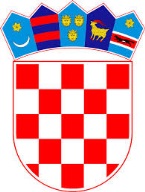             REPUBLIKA HRVATSKASISAČKO-MOSLAVAČKA ŽUPANIJA                   OPĆINA MAJURPovjerenstvo za provedbu Natječaja za prijam u službu na radno mjesto Tehničar za održavanje u JUO Općine Majur,Vlastiti pogon za obavljanje komunalnih djelatnostiKLASA: 112-02/20-01/1URBROJ: 2176/14-03-20-10Majur, 3. rujna 2020. godineOBAVIJEST O ODRŽAVANJU PRETHODNE PROVJERE ZNANJA KANDIDATA (PISANO TESTIRANJE) I INTERVJUA ZA PRIJAM U SLUŽBU NA RADNO MJESTO TEHNIČAR ZA ODRŽAVANJE U JUO OPĆINE MAJURObavještavaju se kandidati prijavljeni na Natječaj za prijam u službu na radno mjesto Tehničar za održavanje u Jedinstveni upravni odjela Općine Majur, Vlastiti pogon za obavljanje komunalnih djelatnosti na području Općine Majur, objavljen na web stranici Općine Majur i u Narodnim novinama, 17. srpnja 2020. godine da će se prethodna provjera znanja – pisano testiranje i intervju održati dana 7. rujna 2020. godine (ponedjeljak) s početkom u 12,00 sati na adresi Narodna knjižnica i čitaonica Majur, Sv. Mihovila 2.Kandidate koji su ispunili formalne uvjete iz Natječaja obavijestit će se telefonskim putem.Kandidate koji nisu ispunili formalne uvjete iz Natječaja obavijestit će se pisanim putem.Pitanja kojima se testira provjera znanja za obavljanje poslova radnog mjesta za koje je raspisan javni natječaj temelje se na slijedećim propisima:1. Ustav Republike Hrvatske (»Narodne novine«, broj 56/90, 135/97, 8/98, 113/00, 124/00, 28/01, 41/01, 55/01, 76/10, 85/10. - pročišćeni tekst, 5/14),2. Zakon o lokalnoj i područnoj (regionalnoj) samoupravi (»Narodne novine«, broj 33/01, 60/01, 129/05, 109/07, 125/08, 36/09, 150/11, 144/12, 19/13. – pročišćeni tekst,137/15, 123/17, 98/19);A za posebni dio pitanja će biti vezana za opis poslova radnog mjesta objavljene u Natječaju za prijam u službu za radno mjesto Tehničar za održavanje.Kandidati koji na pisanom testiranju ostvare najmanje 50% bodova iz svakog od područja testiranja pristupit će isti dan intervjuu.Ako kandidat ne pristupi testiranju ili intervjuu, bez obzira na razloge, smatra se da je povukao prijavu na Natječaj.Predsjednica povjerenstvaSuzana Tumurad